	Женева, 26 февраля 2020 годаУважаемая госпожа,
уважаемый господин,1	В дополнение к Извещению AAP-65 БСЭ от 1 сентября 2019 года и согласно п. 6.2 Рекомендации А.8 (Йоханнесбург, 2008 г.) настоящим довожу до вашего сведения, что 15-я Исследовательская комиссия на своем пленарном заседании, состоявшемся 7 февраля 2020 года, утвердила Поправку 1 к Рекомендации МСЭ-T G.9960 (2018 г.) и Поправку 1 к Рекомендации МСЭ-T G.9961 (2018 г.).2	Названия утвержденных направлений работы: −	Поправка 1 к Рекомендации МСЭ-Т G.9960 (2018 г.), Унифицированные высокоскоростные приемопередатчики для организации проводных домашних сетей – архитектура системы и спецификация физического уровня: Поправка 1.−	Поправка 1 к Рекомендации МСЭ-Т G.9961 (2018 г.), Унифицированные высокоскоростные приемопередатчики для организации проводных домашних сетей – спецификация уровня канала передачи данных: Поправка 1.3	С имеющейся патентной информацией можно ознакомиться в онлайновом режиме на веб-сайте МСЭ-Т.4	Предварительно опубликованные версии утвержденных направлений работы будут в ближайшее время размещены на веб-сайте МСЭ-Т.5	Тексты утвержденных направлений работы будут опубликованы МСЭ в самое ближайшее время.С уважением,(подпись)Чхе Суб Ли
Директор Бюро
стандартизации электросвязи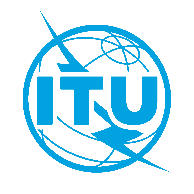 Международный союз электросвязиБюро стандартизации электросвязиОсн.:Циркуляр 231 БСЭ
SG15/HOКому:−	Администрациям Государств – Членов Союза–	Членам Сектора МСЭ-Т–	Ассоциированным членам МСЭ-Т–	Академическим организациям − Членам МСЭКопии:–	Председателю и заместителям Председателя 15-й Исследовательской комиссии МСЭ-Т–	Директору Бюро развития электросвязи–	Директору Бюро радиосвязиТел.:
Факс:
Эл. почта:+41 22 730 6356
+41 22 730 5853
tsbsg15@itu.intКому:−	Администрациям Государств – Членов Союза–	Членам Сектора МСЭ-Т–	Ассоциированным членам МСЭ-Т–	Академическим организациям − Членам МСЭКопии:–	Председателю и заместителям Председателя 15-й Исследовательской комиссии МСЭ-Т–	Директору Бюро развития электросвязи–	Директору Бюро радиосвязиПредмет:Утверждение Поправки 1 к Рекомендации МСЭ-T G.9960 (2018 г.) и Поправки 1 к Рекомендации МСЭ-T G.9961 (2018 г.)Утверждение Поправки 1 к Рекомендации МСЭ-T G.9960 (2018 г.) и Поправки 1 к Рекомендации МСЭ-T G.9961 (2018 г.)